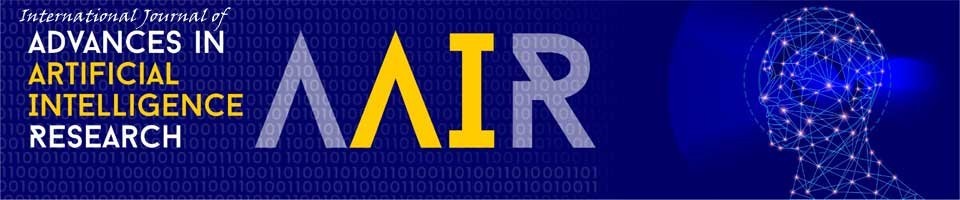 COPYRIGHT TRANSFER FORM & CONFLICT OF INTEREST STATEMENT All authors of the manuscript titled: .................................................................................................................................................................................. .................................................................................................................................................................................. .................................................................................................................................................................................certify that they qualify for authorship because of substantial contribution to the work submitted. The authors undersigned declare that this manuscript has not been published nor is under simultaneous consideration for publication elsewhere. The authors agree to transfer the copyright to the Advances in Artificial Intelligence Research to be effective if and when the manuscript is accepted for publication and that the manuscript will not be published elsewhere in any other language without the consent of the Advances in Artificial Intelligence Research. The final form of the manuscript has been seen and approved by all authors. Correspondent author: Name Surname: ...........................................................Telephone: ....................................................................... Address: ....................................................................... Fax: ................................................................................... Date: ............................................................................. E-mail: ............................................................................... CONFLICT OF INTEREST STATEMENTI (we) certify that there is no conflict of interest with any financial organization regarding the material discussed in the manuscript.Corresponding Author (on behalf of all authors)                         Date                                 Signature……………………………………………………………        …..............................           ……………………… When there is conflict of interest, specify the company title and the relationship with the Author. ......................................................................................................................................................................................................................................................................................................................................................................................................................................................................................................................................................Correspondence: Publisher: Advances in Artificial Intelligence Research, Editorial Office,Muğla Sıtkı Koçman University    Faculty of TechnologyInformation Systems Engineering48000 Kötekli/MUĞLA Tel: +90 252 211 5526E-mail: journalofaair@gmail.comAuthors, Name, SurnameDateSignature1……………………………………………………………………………………………………2.……………………………………………………………………………..………………………3.……………………………………………………………………………..………………………4.………………………………………………………….……………………………………………5.………………………………………………………….…………………….………………………6.………………………………………………………………………………………………………7.………………………………………………………….…………………….………………………8.………………………………………………………………………………………………………